Questionnaire de prise en charge (élaboration de la fiche médicale)L’interrogatoire doit être réalisé dans les délais les plus courts. Une fiche doit être remplie pour chaque victime avec tous les renseignements nécessaires répertoriés.Identification de la victime (dont numéro du patient PMA et l’étiquette SINUS, SI-VIC) :Nom du médecin ou de l’infirmier qui a assuré la prise en charge générale :Date et heure de remplissage du questionnaire : Partie 1 : prise en charge générale Partie 2 : prise en charge radiologique (fiche d’évaluation radiologique)Liste des informations nécessaires :Pathologie et traitement : Score de Glasgow :Pathologie dominantes: Urgences absolues – UA   Urgences relatives – UR brûlé  intoxiqué  blaste  fracture.s  Crâne  thorax  abdomen  rachis  polytraumatisé autre risque « nucléaire, radiologique, biologique, chimique » (NRBC)  préciser : Diagnostic et traitement : voie veineuse périphérique  intra-osseuse  garrot  intubé Évolution : amélioration  stabilisation  aggravation  (UA / UR / DCD) Transport et destination : Médicalisé  Non médicalisé Destination : Service : Vecteur :Heure :Endroit de remplissage de la fiche navette (point de regroupement des victimes – PRV / PMA / triage) Surveillance médicale et évolution : Clinique :Prélèvements :Thérapeutique :Irradiation aigüe : oui  non  date et heure :rayonnements (gamma/X, neutrons) : globale et/ou localisée (partie du corps) : dose estimée en gray (Gy) : schéma de positionnement par rapport à la source.Céphalées et/ou troubles de la conscience : oui  non  date et heure :Érythème précoce : oui  non  localisation :date et heure :Nausées et/ou vomissements et/ou diarrhées : oui  non  date et heure :Hyperthermie : oui  non  date et heure :Orientation : dose totale estimée (gamma/X + neutrons) <1 Gy surveillance par :dose totale estimée (gamma/X + neutrons) >1 Gy HôpitalRisque chimique associé : oui  non  composés ? Contamination externe : oui  non  si oui préciser la zone contaminéeDécontamination d’urgence : oui  non  date et heure :Décontamination approfondie effectuée : oui  non  date et heure : Contamination externe résiduelle : oui  non  radionucléides détectés ou suspectés : Schéma de la contamination résiduelle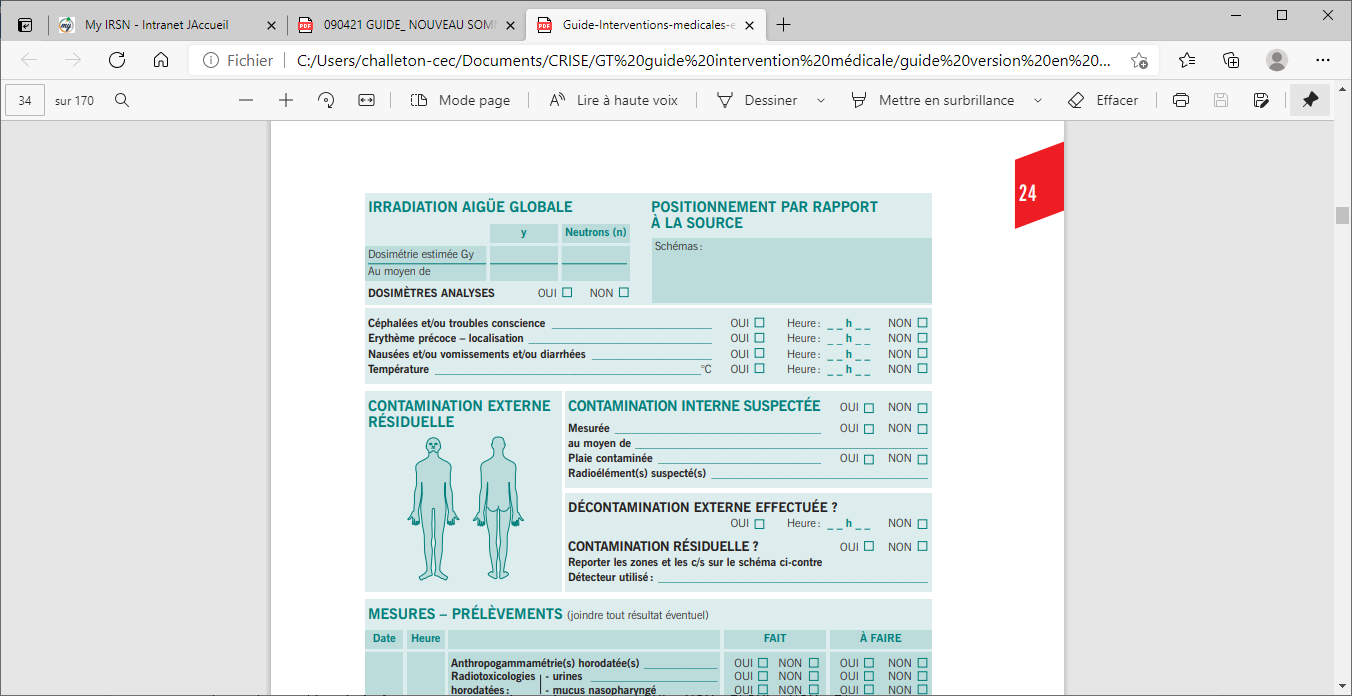 Contamination interne suspectée : oui  non  Contamination interne : mesurée par anthroporadiométrie : oui  non  radionucléides et activités mesurés :suspectée : oui  non   radionucléides :Plaie contaminée : oui  non  localisationMesures – prélèvements :Mesures – prélèvements :Mesures – prélèvements :Mesures – prélèvements :Mesures – prélèvements :DateHeureFAITA FAIREAnthroporadiométrie (s) horodatée (s)oui  non  oui  non  Radiotoxicologie (s) des urines horodatée (s)oui  non  oui  non  Prélèvement (s) narinaire (s) horodaté (s)oui  non  oui  non  Prélèvement(s) de phanères localisés (ou horodatés)oui  non  oui  non  Prélèvements sanguins horodatés :oui  non  oui  non  NF, plaquettes, réticulocytesoui  non  oui  non  hémostase biochimie enzymologieoui  non  oui  non  sodium-24oui  non  oui  non  phénotypage des hématiesoui  non  oui  non  typage HLA I et IIoui  non  oui  non  aberrations chromosomiquesoui  non  oui  non  Traitement de la contamination interneOUI / NONHEUREPOSOLOGIEIodure de potassium : Ce traitement est à administrer le plus rapidement possible en cas de contamination interne par de l’iode radioactifoui  non  Radiogardase®oui  non  Ca-DTPA IV lente ou perfusionoui  non  Ca-DTPA par inhalationoui  non  DTPA sur plaie contaminée : une à plusieurs ampoulesoui  non 